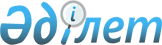 2023-2025 жылдарға арналған Солтүстік Қазақстан облысы Жамбыл ауданы Пресноредут ауылдық округінің бюджетін бекіту туралыСолтүстік Қазақстан облысы Жамбыл ауданы мәслихатының 2022 жылғы 28 желтоқсандағы № 23/11 шешімі.
      Ескерту. 01.01.2023 бастап қолданысқа енгізіледі - осы шешімнің 7-тармағымен.
      Қазақстан Республикасы Бюджет кодексінің 9-1-бабы 2-тармағына, 75-бабына, Қазақстан Республикасы "Қазақстан Республикасындағы жергілікті мемлекеттік басқару және өзін-өзі басқару туралы" Заңының 6-бабына сәйкес Солтүстік Қазақстан облысы Жамбыл ауданының мәслихаты ШЕШТІ:
      1. 2023-2025 жылдарға арналған Солтүстік Қазақстан облысы Жамбыл ауданы Пресноредуть ауылдық округінің бюджеті көрсетілген шешімге тиісінше 1, 2, 3-қосымшаларға сәйкес, оның ішінде 2023 жылға мынадай көлемдерде бекітілсін:
      1) кірістер –51 293,5 мың теңге:
      салықтық түсімдер – 2 906 мың теңге;
      салықтық емес түсімдер – 106 мың теңге;
      негізгі капиталды сатудан түсетін түсімдер – 0 теңге;
      трансферттер түсімі – 48 281,5 мың теңге;
      2) шығындар – 51 948,4 мың теңге;
      3) таза бюджеттік кредиттеу – 0 теңге:
      бюджеттік кредиттер – 0 теңге;
      бюджеттік кредиттерді өтеу – 0 теңге;
      4) қаржы активтерімен операциялар бойынша сальдо – 0 теңге:
      қаржы активтерін сатып алу – 0 теңге;
      мемлекеттің қаржы активтерін сатудан түсетін түсімдер – 0 теңге;
      5) бюджет тапшылығы (профициті) – -654,9 мың теңге;
      6) бюджет тапшылығын қаржыландыру (профицитін пайдалану) – 654,9 мың теңге:
      қарыздар түсімі – 0 теңге;
      қарыздарды өтеу – 0 теңге;
      бюджет қаражатының пайдаланылатын қалдықтары – 654,9 мың теңге.
      Ескерту. 1-тармақ жаңа редакцияда - Солтүстік Қазақстан облысы Жамбыл ауданы мәслихатының 28.04.2023 № 3/11 (01.01.2023 бастап қолданысқа енгізіледі) ; 08.12.2023 № 10/11 (01.01.2023 бастап қолданысқа енгізіледі) шешімдерімен.


      2. 2023 жылға арналған ауылдық округ бюджетінің кірістері Қазақстан Республикасының Бюджет кодексіне сәйкес келесі салықтық түсімдер есебінен құрастырылады деп белгіленсін:
      ауылдың аумағында мемлекеттік кіріс органдарында тіркеу есебіне қою кезінде мәлімделген:
      дара кәсіпкер, жекеше нотариус, жеке сот орындаушысы, адвокат, кәсіпқой медиатор үшін – тұрған жеріне;
      қалған жеке тұлғалар үшін – тұрғылықты жері орналасқан жеке тұлғалар дербес салық салуға жататын кірістер бойынша жеке табыс салығына;
      ауылдың, ауылдық округтің аумағындағы осы салықты салу объектілері бойынша жеке тұлғалардың мүлкіне салынатын салыққа;
      ауылдың аумағындағы жер учаскелері бойынша жеке және заңды тұлғалардан алынатын, елдi мекендер жерлерiне салынатын жер салығына:
       тұрғылықты жері ауылдың аумағындағы жеке тұлғалардан;
       өздерінің құрылтай құжаттарында көрсетілетін тұрған жері ауылдың аумағында орналасқан заңды тұлғалардан алынатын көлік құралдары салығына.
      3. Ауылдық округ бюджетінің кірістері келесі салықтық емес түсімдер есебінен құрастырылады деп белгіленсін:
      ауылдық округтердің әкімдері әкімшілік құқық бұзушылықтар үшін салатын айыппұлдардан;
      жеке және заңды тұлғалардың ерікті түрдегі алымдарынан;
      ауылдық округтің коммуналдық меншігінен (жергілікті өзін-өзі басқарудың коммуналдық меншігінен) түсетін кірістерден:
       ауылдық округтің коммуналдық меншігінің (жергілікті өзін-өзі басқарудың коммуналдық меншігінің) мүлкін жалға беруден түсетін кірістерден;
      ауылдық округ бюджетіне түсетін басқа да салықтық емес түсімдерден. 
      4. Ауылдық округ бюджетінен қаржыландырылатын мемлекеттік мекемелерге бекітіп берілген мемлекеттік мүлікті сатудан түсетін ақша негізгі капиталды сатудан ауылдық округ бюджетіне түсетін түсімдер болып табылады деп белгіленсін.
      5. 2023 жылға арналған ауылдық округтің бюджетіне аудандық бюджеттен берілетін 27 158 мың теңге сомасында субвенция бюджетте ескерілсін.
       6. 2023 жылға арналған ауылдық округ бюджетінде аудандық бюджеттен нысаналы трансферттер ескерілсін, оның ішінде:
      1) елді мекендердегі көшелерді жарықтандыруға.
      2) әкімдік ғимаратын ағымдағы жөндеуге;
      3) мемлекеттік органның күрделі шығыстарына;
      4) тазалағыштың штат бірлігін енгізуге;
      5) су құбыры желілерін ресімдеу.
      Аудандық бюджеттен көрсетілген нысаналы трансферттерді бөлу Солтүстік Қазақстан облысы Жамбыл ауданы Пресноредут ауылдық округі әкімінің 2023-2025 жылдарға арналған ауылдық округтің бюджеті туралы Солтүстік Қазақстан облысы Жамбыл ауданы мәслихатының шешімін іске асыру туралы шешімімен айқындалады.
      6) Солтүстік Қазақстан облысы Жамбыл ауданы Пресноредуть ауылында шағын футбол алаңының құрылғысына;
      7) мемлекеттік қызметкерлерге бонустар төлеуге.
      Ескерту. 6-тармаққа өзгерістер енгізілді - Солтүстік Қазақстан облысы Жамбыл ауданы мәслихатының 28.04.2023 № 3/11 (01.01.2023 бастап қолданысқа енгізіледі) ; 08.12.2023 № 10/11 (01.01.2023 бастап қолданысқа енгізіледі) шешімдерімен.


      6-1. Ауылдық округ бюджетінің шығыстары 2023 жылғы 1 қаңтарда қалыптасқан бюджет қаражатының бос қалдықтары және 2022 жылы пайдаланылмаған (толық пайдаланылмаған) облыстық және аудандық бюджеттің нысаналы трансферттерін қайтару есебінен осы шешімнің 4-қосымшасына сәйкес қарастырылсын.
      Ескерту. Шешім 6-1-тармақпен толықтырылды - Солтүстік Қазақстан облысы Жамбыл ауданы мәслихатының 28.04.2023 № 3/11 (01.01.2023 бастап қолданысқа енгізіледі) шешімімен.


      7. Осы шешім 2023 жылдың 1 қаңтарынан бастап қолданысқа енгізіледі. 2023 жылға арналған Солтүстік Қазақстан облысы Жамбыл ауданы Пресноредут ауылдық округінің бюджеті
      Ескерту. 1-қосымша жаңа редакцияда - Солтүстік Қазақстан облысы Жамбыл ауданы мәслихатының 28.04.2023 № 3/11 (01.01.2023 бастап қолданысқа енгізіледі) ; 08.12.2023 № 10/11 (01.01.2023 бастап қолданысқа енгізіледі) шешімдерімен. 2024 жылға арналған Солтүстік Қазақстан облысы Жамбыл ауданы Пресноредут ауылдық округінің бюджеті 2025 жылға арналған Солтүстік Қазақстан облысы Жамбыл ауданы Пресноредут ауылдық округінің бюджеті 2023 жылға арналған ауылдық округ бюджетінің шығыстары 2023 жылғы 1 қаңтарға қалыптасқан бюджет қаражатының бос қалдықтары және 2022 жылы пайдаланылмаған (толық пайдаланылмаған) облыстық және аудандық бюджеттің нысаналы трансферттерін қайтару есебінен
      Ескерту. Шешім 4-қосымшамен толықтырылды - Солтүстік Қазақстан облысы Жамбыл ауданы мәслихатының 28.04.2023 № 3/11 (01.01.2023 бастап қолданысқа енгізіледі) шешімімен.
      Кірістер:
      Шығындар:
					© 2012. Қазақстан Республикасы Әділет министрлігінің «Қазақстан Республикасының Заңнама және құқықтық ақпарат институты» ШЖҚ РМК
				
      Жамбыл ауданы мәслихатының хатшысы 

Л. Топорова
2022 жылғы 28 желтоқсандағыСолтүстік Қазақстан облысыЖамбыл ауданы мәслихатының№ 23/11 шешіміне 1-қосымша
Санаты
Санаты
Сыныбы
Сыныбы
Сыныбы
Сыныбы
Кіші сыныбы
Атауы
Атауы
Атауы
Атауы
Сомасы (мың теңге)
Сомасы (мың теңге)
1
1
2
2
2
2
3
4
4
4
4
5
5
1) Кірістер
1) Кірістер
1) Кірістер
1) Кірістер
51 293,5
51 293,5
1
1
Салықтық түсімдер
Салықтық түсімдер
Салықтық түсімдер
Салықтық түсімдер
2 906
2 906
01
01
01
01
Табыс салығы 
Табыс салығы 
Табыс салығы 
Табыс салығы 
324
324
2
Жеке табыс салығы
Жеке табыс салығы
Жеке табыс салығы
Жеке табыс салығы
324
324
04
04
04
04
Меншiкке салынатын салықтар
Меншiкке салынатын салықтар
Меншiкке салынатын салықтар
Меншiкке салынатын салықтар
2 582
2 582
1
Мүлiкке салынатын салықтар
Мүлiкке салынатын салықтар
Мүлiкке салынатын салықтар
Мүлiкке салынатын салықтар
104
104
4
Көлiк құралдарына салынатын салық 
Көлiк құралдарына салынатын салық 
Көлiк құралдарына салынатын салық 
Көлiк құралдарына салынатын салық 
1 259
1 259
5
Бірыңғай жер салығы
Бірыңғай жер салығы
Бірыңғай жер салығы
Бірыңғай жер салығы
1 219
1 219
2
2
Салықтық емес түсiмдер
Салықтық емес түсiмдер
Салықтық емес түсiмдер
Салықтық емес түсiмдер
106
106
01
01
01
01
Мемлекеттік меншіктен түсетін кірістер
Мемлекеттік меншіктен түсетін кірістер
Мемлекеттік меншіктен түсетін кірістер
Мемлекеттік меншіктен түсетін кірістер
106
106
5
Мемлекет меншігіндегі мүлікті жалға беруден түсетін кірістер
Мемлекет меншігіндегі мүлікті жалға беруден түсетін кірістер
Мемлекет меншігіндегі мүлікті жалға беруден түсетін кірістер
Мемлекет меншігіндегі мүлікті жалға беруден түсетін кірістер
106
106
4
4
Трансферттер түсімі
Трансферттер түсімі
Трансферттер түсімі
Трансферттер түсімі
48 281,5
48 281,5
02
02
02
02
Мемлекеттiк басқарудың жоғары тұрған органдарынан түсетiн трансферттер
Мемлекеттiк басқарудың жоғары тұрған органдарынан түсетiн трансферттер
Мемлекеттiк басқарудың жоғары тұрған органдарынан түсетiн трансферттер
Мемлекеттiк басқарудың жоғары тұрған органдарынан түсетiн трансферттер
48 281,5
48 281,5
3
Аудандардың (облыстық маңызы бар қаланың) бюджетінен трансферттер
Аудандардың (облыстық маңызы бар қаланың) бюджетінен трансферттер
Аудандардың (облыстық маңызы бар қаланың) бюджетінен трансферттер
Аудандардың (облыстық маңызы бар қаланың) бюджетінен трансферттер
48 281,5
48 281,5
Функционалдық топ
Функционалдық топ
Функционалдық топ
Функционалдық топ
Бюджеттік бағдарламалардың әкімшісі
Бюджеттік бағдарламалардың әкімшісі
Бюджеттік бағдарламалардың әкімшісі
Бюджеттік бағдарламалардың әкімшісі
Бағдарлама
Атауы
Атауы
Сомасы
(мың теңге)
Сомасы
(мың теңге)
1
1
1
1
2
2
2
2
3
4
4
5
5
2) Шығындар
2) Шығындар
51 948,4
51 948,4
01
01
01
01
Жалпы сипаттағы мемлекеттiк көрсетілетін қызметтер
Жалпы сипаттағы мемлекеттiк көрсетілетін қызметтер
38 962,9
38 962,9
124
124
124
124
Аудандық маңызы бар қала, ауыл, кент, ауылдық округ әкімінің аппараты
Аудандық маңызы бар қала, ауыл, кент, ауылдық округ әкімінің аппараты
38 962,9
38 962,9
001
Аудандық маңызы бар қала, ауыл, кент, ауылдық округ әкімінің қызметін қамтамасыз ету жөніндегі қызметтер
Аудандық маңызы бар қала, ауыл, кент, ауылдық округ әкімінің қызметін қамтамасыз ету жөніндегі қызметтер
38 822,9
38 822,9
022
Мемлекеттік органның күрделі шығыстары
Мемлекеттік органның күрделі шығыстары
140
140
07
07
07
07
Тұрғын үй-коммуналдық шаруашылық
Тұрғын үй-коммуналдық шаруашылық
12 324,7
12 324,7
124
124
124
124
Аудандық маңызы бар қала, ауыл, кент, ауылдық округ әкімінің аппараты
Аудандық маңызы бар қала, ауыл, кент, ауылдық округ әкімінің аппараты
12 324,7
12 324,7
008
Елді мекендердегі көшелерді жарықтандыру
Елді мекендердегі көшелерді жарықтандыру
2 036
2 036
009
Елді мекендердің санитариясын қамтамасыз ету
Елді мекендердің санитариясын қамтамасыз ету
313
313
011
Елді мекендерді абаттандыру мен көгалдандыру
Елді мекендерді абаттандыру мен көгалдандыру
9 975,7
9 975,7
12
12
12
12
Көлiк және коммуникация
Көлiк және коммуникация
660
660
124
124
124
124
Аудандық маңызы бар қала, ауыл, кент, ауылдық округ әкімінің аппараты
Аудандық маңызы бар қала, ауыл, кент, ауылдық округ әкімінің аппараты
660
660
013
Аудандық маңызы бар қалаларда, ауылдарда, кенттерде, ауылдық округтерде автомобиль жолдарының жұмыс істеуін қамтамасыз ету
Аудандық маңызы бар қалаларда, ауылдарда, кенттерде, ауылдық округтерде автомобиль жолдарының жұмыс істеуін қамтамасыз ету
660
660
15
15
15
15
Трансферттер
Трансферттер
0,8
0,8
124
124
124
124
Аудандық маңызы бар қала, ауыл, кент, ауылдық округ әкімінің аппараты
Аудандық маңызы бар қала, ауыл, кент, ауылдық округ әкімінің аппараты
0,8
0,8
048
Пайдаланылмаған (толық пайдаланылмаған) нысаналы трансферттерді қайтару
Пайдаланылмаған (толық пайдаланылмаған) нысаналы трансферттерді қайтару
0,8
0,8
3) Таза бюджеттік кредиттеу
3) Таза бюджеттік кредиттеу
0
0
Бюджеттік кредиттер
Бюджеттік кредиттер
0
0
Санаты
Санаты
Сыныбы
Сыныбы
Сыныбы
Сыныбы
Кіші сыныбы
Атауы
Атауы
Атауы
Атауы
Атауы
Сомасы 
(мың теңге)
5
5
Бюджеттік кредиттерді өтеу
Бюджеттік кредиттерді өтеу
Бюджеттік кредиттерді өтеу
Бюджеттік кредиттерді өтеу
Бюджеттік кредиттерді өтеу
0
01
01
01
01
Бюджеттік кредиттерді өтеу
Бюджеттік кредиттерді өтеу
Бюджеттік кредиттерді өтеу
Бюджеттік кредиттерді өтеу
Бюджеттік кредиттерді өтеу
0
1
Мемлекеттік бюджеттен берілген бюджеттік кредиттерді өтеу
Мемлекеттік бюджеттен берілген бюджеттік кредиттерді өтеу
Мемлекеттік бюджеттен берілген бюджеттік кредиттерді өтеу
Мемлекеттік бюджеттен берілген бюджеттік кредиттерді өтеу
Мемлекеттік бюджеттен берілген бюджеттік кредиттерді өтеу
0
Функционалдық топ
Бюджеттік бағдарламалардың әкімшісі
Бюджеттік бағдарламалардың әкімшісі
Бағдарлама
Бағдарлама
Атауы
Атауы
Атауы
Атауы
Атауы
Атауы
Атауы
Сомасы 
(мың теңге)
4) Қаржы активтерімен операциялар бойынша сальдо
4) Қаржы активтерімен операциялар бойынша сальдо
4) Қаржы активтерімен операциялар бойынша сальдо
4) Қаржы активтерімен операциялар бойынша сальдо
4) Қаржы активтерімен операциялар бойынша сальдо
4) Қаржы активтерімен операциялар бойынша сальдо
4) Қаржы активтерімен операциялар бойынша сальдо
0
Қаржы активтерін сатып алу
Қаржы активтерін сатып алу
Қаржы активтерін сатып алу
Қаржы активтерін сатып алу
Қаржы активтерін сатып алу
Қаржы активтерін сатып алу
Қаржы активтерін сатып алу
0
Санаты
Санаты
Сыныбы
Сыныбы
Сыныбы
Сыныбы
Кіші сыныбы
Атауы
Атауы
Атауы
Сомасы
 (мың теңге)
Сомасы
 (мың теңге)
Сомасы
 (мың теңге)
6
6
Мемлекеттің қаржы активтерін сатудан түсетін түсімдер 
Мемлекеттің қаржы активтерін сатудан түсетін түсімдер 
Мемлекеттің қаржы активтерін сатудан түсетін түсімдер 
0
0
0
01
01
01
01
Мемлекеттің қаржы активтерін сатудан түсетін түсімдер 
Мемлекеттің қаржы активтерін сатудан түсетін түсімдер 
Мемлекеттің қаржы активтерін сатудан түсетін түсімдер 
0
0
0
1
Қаржы активтерін ел ішінде сатудан түсетін түсімдер 
Қаржы активтерін ел ішінде сатудан түсетін түсімдер 
Қаржы активтерін ел ішінде сатудан түсетін түсімдер 
0
0
0
5) Бюджет тапшылығы (профициті)
5) Бюджет тапшылығы (профициті)
5) Бюджет тапшылығы (профициті)
-654,9
-654,9
-654,9
6) Бюджет тапшылығын қаржыландыру (профицитін пайдалану)
6) Бюджет тапшылығын қаржыландыру (профицитін пайдалану)
6) Бюджет тапшылығын қаржыландыру (профицитін пайдалану)
654,9
654,9
654,9
7
7
Қарыздар түсімдері
Қарыздар түсімдері
Қарыздар түсімдері
0
0
0
01
01
01
01
Мемлекеттік ішкі қарыздар
Мемлекеттік ішкі қарыздар
Мемлекеттік ішкі қарыздар
0
0
0
2
Қарыз алу келісім-шарттары
Қарыз алу келісім-шарттары
Қарыз алу келісім-шарттары
0
0
0
Функционалдық топ
Функционалдық топ
Функционалдық топ
Функционалдық топ
Бюджеттік бағдарламалардың әкімшісі
Бюджеттік бағдарламалардың әкімшісі
Бюджеттік бағдарламалардың әкімшісі
Бюджеттік бағдарламалардың әкімшісі
Бағдарлама
Атауы
Атауы
Атауы
Сомасы
(мың теңге)
16
16
16
16
Қарыздарды өтеу
Қарыздарды өтеу
Қарыздарды өтеу
0
124
124
124
124
Аудандық маңызы бар қала, ауыл, кент, ауылдық округ әкімінің аппараты
Аудандық маңызы бар қала, ауыл, кент, ауылдық округ әкімінің аппараты
Аудандық маңызы бар қала, ауыл, кент, ауылдық округ әкімінің аппараты
0
056
Аудандық маңызы бар қала, ауыл, кент, ауылдық округ әкімі аппаратының жоғары тұрған бюджет алдындағы борышын өтеу
Аудандық маңызы бар қала, ауыл, кент, ауылдық округ әкімі аппаратының жоғары тұрған бюджет алдындағы борышын өтеу
Аудандық маңызы бар қала, ауыл, кент, ауылдық округ әкімі аппаратының жоғары тұрған бюджет алдындағы борышын өтеу
0
Санаты
Санаты
Сыныбы
Сыныбы
Сыныбы
Сыныбы
Кіші сыныбы
Атауы
Атауы
Атауы
Атауы
Сомасы 
(мың теңге)
Сомасы 
(мың теңге)
8
8
Бюджет қаражатының пайдаланылатын қалдықтары
Бюджет қаражатының пайдаланылатын қалдықтары
Бюджет қаражатының пайдаланылатын қалдықтары
Бюджет қаражатының пайдаланылатын қалдықтары
654,9
654,9
01
01
01
01
Бюджет қаражаты қалдықтары
Бюджет қаражаты қалдықтары
Бюджет қаражаты қалдықтары
Бюджет қаражаты қалдықтары
654,9
654,9
1
Бюджет қаражатының бос қалдықтары
Бюджет қаражатының бос қалдықтары
Бюджет қаражатының бос қалдықтары
Бюджет қаражатының бос қалдықтары
654,9
654,92022 жылғы 28 желтоқсандағыСолтүстік Қазақстан облысыЖамбыл ауданы мәслихатының№ 23/11 шешіміне 2-қосымша
Санаты
Санаты
Сыныбы
Сыныбы
Сыныбы
Сыныбы
Кіші сыныбы
Атауы
Атауы
Атауы
Сомасы (мың теңге)
Сомасы (мың теңге)
1
1
2
2
2
2
3
4
4
4
5
5
1) Кірістер
1) Кірістер
1) Кірістер
33 494
33 494
1
1
Салықтық түсімдер
Салықтық түсімдер
Салықтық түсімдер
2 560
2 560
04
04
04
04
Меншiкке салынатын салықтар
Меншiкке салынатын салықтар
Меншiкке салынатын салықтар
2 560
2 560
1
Мүлiкке салынатын салықтар
Мүлiкке салынатын салықтар
Мүлiкке салынатын салықтар
115
115
4
Көлiк құралдарына салынатын салық 
Көлiк құралдарына салынатын салық 
Көлiк құралдарына салынатын салық 
2 445
2 445
2
2
Салықтық емес түсiмдер
Салықтық емес түсiмдер
Салықтық емес түсiмдер
115
115
01
01
01
01
Мемлекеттік меншіктен түсетін кірістер
Мемлекеттік меншіктен түсетін кірістер
Мемлекеттік меншіктен түсетін кірістер
115
115
5
Мемлекет меншігіндегі мүлікті жалға беруден түсетін кірістер
Мемлекет меншігіндегі мүлікті жалға беруден түсетін кірістер
Мемлекет меншігіндегі мүлікті жалға беруден түсетін кірістер
115
115
4
4
Трансферттер түсімі
Трансферттер түсімі
Трансферттер түсімі
30 819
30 819
02
02
02
02
Мемлекеттiк басқарудың жоғары тұрған органдарынан түсетiн трансферттер
Мемлекеттiк басқарудың жоғары тұрған органдарынан түсетiн трансферттер
Мемлекеттiк басқарудың жоғары тұрған органдарынан түсетiн трансферттер
30 819
30 819
3
Аудандардың (облыстық маңызы бар қаланың) бюджетінен трансферттер
Аудандардың (облыстық маңызы бар қаланың) бюджетінен трансферттер
Аудандардың (облыстық маңызы бар қаланың) бюджетінен трансферттер
30 819
30 819
Функционалдық топ
Функционалдық топ
Функционалдық топ
Функционалдық топ
Бюджеттік бағдарламалардың әкімшісі
Бюджеттік бағдарламалардың әкімшісі
Бюджеттік бағдарламалардың әкімшісі
Бюджеттік бағдарламалардың әкімшісі
Бағдарлама
Атауы
Сомасы (мың теңге)
Сомасы (мың теңге)
1
1
1
1
2
2
2
2
3
4
5
5
2) Шығындар
33 494
33 494
01
01
01
01
Жалпы сипаттағы мемлекеттiк көрсетілетін қызметтер
28 614
28 614
124
124
124
124
Аудандық маңызы бар қала, ауыл, кент, ауылдық округ әкімінің аппараты
28 614
28 614
001
Аудандық маңызы бар қала, ауыл, кент, ауылдық округ әкімінің қызметін қамтамасыз ету жөніндегі қызметтер
28 514
28 514
022
Мемлекеттік органның күрделі шығыстары
100
100
07
07
07
07
Тұрғын үй-коммуналдық шаруашылық
4 180
4 180
124
124
124
124
Аудандық маңызы бар қала, ауыл, кент, ауылдық округ әкімінің аппараты
4 180
4 180
008
Елді мекендердегі көшелерді жарықтандыру
3 380
3 380
009
Елді мекендердің санитариясын қамтамасыз ету
400
400
011
Елді мекендерді абаттандыру мен көгалдандыру
400
400
12
12
12
12
Көлiк және коммуникация
700
700
124
124
124
124
Аудандық маңызы бар қала, ауыл, кент, ауылдық округ әкімінің аппараты
700
700
013
Аудандық маңызы бар қалаларда, ауылдарда, кенттерде, ауылдық округтерде автомобиль жолдарының жұмыс істеуін қамтамасыз ету
700
700
3) Таза бюджеттік кредиттеу
0
0
Бюджеттік кредиттер
0
0
Санаты
Санаты
Сыныбы
Сыныбы
Сыныбы
Сыныбы
Кіші сыныбы
Атауы
Атауы
Атауы
Атауы
Сомасы (мың теңге)
5
5
Бюджеттік кредиттерді өтеу
Бюджеттік кредиттерді өтеу
Бюджеттік кредиттерді өтеу
Бюджеттік кредиттерді өтеу
0
01
01
01
01
Бюджеттік кредиттерді өтеу
Бюджеттік кредиттерді өтеу
Бюджеттік кредиттерді өтеу
Бюджеттік кредиттерді өтеу
0
1
Мемлекеттік бюджеттен берілген бюджеттік кредиттерді өтеу
Мемлекеттік бюджеттен берілген бюджеттік кредиттерді өтеу
Мемлекеттік бюджеттен берілген бюджеттік кредиттерді өтеу
Мемлекеттік бюджеттен берілген бюджеттік кредиттерді өтеу
0
Функционалдық топ
Бюджеттік бағдарламалардың әкімшісі
Бюджеттік бағдарламалардың әкімшісі
Бағдарлама
Бағдарлама
Атауы
Атауы
Атауы
Атауы
Атауы
Атауы
Сомасы (мың теңге)
4) Қаржы активтерімен операциялар бойынша сальдо
4) Қаржы активтерімен операциялар бойынша сальдо
4) Қаржы активтерімен операциялар бойынша сальдо
4) Қаржы активтерімен операциялар бойынша сальдо
4) Қаржы активтерімен операциялар бойынша сальдо
4) Қаржы активтерімен операциялар бойынша сальдо
0
Қаржы активтерін сатып алу
Қаржы активтерін сатып алу
Қаржы активтерін сатып алу
Қаржы активтерін сатып алу
Қаржы активтерін сатып алу
Қаржы активтерін сатып алу
0
Санаты
Санаты
Сыныбы
Сыныбы
Сыныбы
Сыныбы
Кіші сыныбы
Атауы
Атауы
Атауы
Атауы
Сомасы (мың теңге)
6
6
Мемлекеттің қаржы активтерін сатудан түсетін түсімдер
Мемлекеттің қаржы активтерін сатудан түсетін түсімдер
Мемлекеттің қаржы активтерін сатудан түсетін түсімдер
Мемлекеттің қаржы активтерін сатудан түсетін түсімдер
0
01
01
01
01
Мемлекеттің қаржы активтерін сатудан түсетін түсімдер 
Мемлекеттің қаржы активтерін сатудан түсетін түсімдер 
Мемлекеттің қаржы активтерін сатудан түсетін түсімдер 
Мемлекеттің қаржы активтерін сатудан түсетін түсімдер 
0
1
Қаржы активтерін ел ішінде сатудан түсетін түсімдер 
Қаржы активтерін ел ішінде сатудан түсетін түсімдер 
Қаржы активтерін ел ішінде сатудан түсетін түсімдер 
Қаржы активтерін ел ішінде сатудан түсетін түсімдер 
0
5) Бюджет тапшылығы (профициті)
5) Бюджет тапшылығы (профициті)
5) Бюджет тапшылығы (профициті)
5) Бюджет тапшылығы (профициті)
0
6) Бюджет тапшылығын қаржыландыру (профицитін пайдалану)
6) Бюджет тапшылығын қаржыландыру (профицитін пайдалану)
6) Бюджет тапшылығын қаржыландыру (профицитін пайдалану)
6) Бюджет тапшылығын қаржыландыру (профицитін пайдалану)
0
7
7
Қарыздар түсімдері
Қарыздар түсімдері
Қарыздар түсімдері
Қарыздар түсімдері
0
01
01
01
01
Мемлекеттік ішкі қарыздар
Мемлекеттік ішкі қарыздар
Мемлекеттік ішкі қарыздар
Мемлекеттік ішкі қарыздар
0
2
Қарыз алу келісім-шарттары
Қарыз алу келісім-шарттары
Қарыз алу келісім-шарттары
Қарыз алу келісім-шарттары
0
Функционалдық топ
Функционалдық топ
Функционалдық топ
Функционалдық топ
Бюджеттік бағдарламалардың әкімшісі
Бюджеттік бағдарламалардың әкімшісі
Бюджеттік бағдарламалардың әкімшісі
Бюджеттік бағдарламалардың әкімшісі
Бағдарлама
Атауы
Атауы
Сомасы (мың теңге)
16
16
16
16
Қарыздарды өтеу
Қарыздарды өтеу
0
124
124
124
124
Аудандық маңызы бар қала, ауыл, кент, ауылдық округ әкімінің аппараты
Аудандық маңызы бар қала, ауыл, кент, ауылдық округ әкімінің аппараты
0
056
Аудандық маңызы бар қала, ауыл, кент, ауылдық округ әкімі аппаратының жоғары тұрған бюджет алдындағы борышын өтеу
Аудандық маңызы бар қала, ауыл, кент, ауылдық округ әкімі аппаратының жоғары тұрған бюджет алдындағы борышын өтеу
0
Санаты
Санаты
Сыныбы
Сыныбы
Сыныбы
Сыныбы
Кіші сыныбы
Атауы
Атауы
Атауы
Атауы
Сомасы (мың теңге)
8
8
Бюджет қаражатының пайдаланылатын қалдықтары
Бюджет қаражатының пайдаланылатын қалдықтары
Бюджет қаражатының пайдаланылатын қалдықтары
Бюджет қаражатының пайдаланылатын қалдықтары
0
01
01
01
01
Бюджет қаражаты қалдықтары
Бюджет қаражаты қалдықтары
Бюджет қаражаты қалдықтары
Бюджет қаражаты қалдықтары
0
1
Бюджет қаражатының бос қалдықтары
Бюджет қаражатының бос қалдықтары
Бюджет қаражатының бос қалдықтары
Бюджет қаражатының бос қалдықтары
02022 жылғы 28 желтоқсандағыСолтүстік Қазақстан облысыЖамбыл ауданы мәслихатының№ 23/11 шешіміне 3-қосымша
Санаты
Санаты
Сыныбы
Сыныбы
Сыныбы
Сыныбы
Кіші сыныбы
Атауы
Атауы
Атауы
Сомасы (мың теңге)
Сомасы (мың теңге)
1
1
2
2
2
2
3
4
4
4
5
5
1) Кірістер
1) Кірістер
1) Кірістер
35 695
35 695
1
1
Салықтық түсімдер
Салықтық түсімдер
Салықтық түсімдер
2 737
2 737
04
04
04
04
Меншiкке салынатын салықтар
Меншiкке салынатын салықтар
Меншiкке салынатын салықтар
2 737
2 737
1
Мүлiкке салынатын салықтар
Мүлiкке салынатын салықтар
Мүлiкке салынатын салықтар
125
125
4
Көлiк құралдарына салынатын салық 
Көлiк құралдарына салынатын салық 
Көлiк құралдарына салынатын салық 
2 612
2 612
2
2
Салықтық емес түсiмдер
Салықтық емес түсiмдер
Салықтық емес түсiмдер
125
125
01
01
01
01
Мемлекеттік меншіктен түсетін кірістер
Мемлекеттік меншіктен түсетін кірістер
Мемлекеттік меншіктен түсетін кірістер
125
125
5
Мемлекет меншігіндегі мүлікті жалға беруден түсетін кірістер
Мемлекет меншігіндегі мүлікті жалға беруден түсетін кірістер
Мемлекет меншігіндегі мүлікті жалға беруден түсетін кірістер
125
125
4
4
Трансферттер түсімі
Трансферттер түсімі
Трансферттер түсімі
32 833
32 833
02
02
02
02
Мемлекеттiк басқарудың жоғары тұрған органдарынан түсетiн трансферттер
Мемлекеттiк басқарудың жоғары тұрған органдарынан түсетiн трансферттер
Мемлекеттiк басқарудың жоғары тұрған органдарынан түсетiн трансферттер
32 833
32 833
3
Аудандардың (облыстық маңызы бар қаланың) бюджетінен трансферттер
Аудандардың (облыстық маңызы бар қаланың) бюджетінен трансферттер
Аудандардың (облыстық маңызы бар қаланың) бюджетінен трансферттер
32 833
32 833
Функционалдық топ
Функционалдық топ
Функционалдық топ
Функционалдық топ
Бюджеттік бағдарламалардың әкімшісі
Бюджеттік бағдарламалардың әкімшісі
Бюджеттік бағдарламалардың әкімшісі
Бюджеттік бағдарламалардың әкімшісі
Бағдарлама
Атауы
Сомасы (мың теңге)
Сомасы (мың теңге)
1
1
1
1
2
2
2
2
3
4
5
5
2) Шығындар
35 695
35 695
01
01
01
01
Жалпы сипаттағы мемлекеттiк көрсетілетін қызметтер
30 326
30 326
124
124
124
124
Аудандық маңызы бар қала, ауыл, кент, ауылдық округ әкімінің аппараты
30 326
30 326
001
Аудандық маңызы бар қала, ауыл, кент, ауылдық округ әкімінің қызметін қамтамасыз ету жөніндегі қызметтер
30 226
30 226
022
Мемлекеттік органның күрделі шығыстары
100
100
07
07
07
07
Тұрғын үй-коммуналдық шаруашылық
4 569
4 569
124
124
124
124
Аудандық маңызы бар қала, ауыл, кент, ауылдық округ әкімінің аппараты
4 569
4 569
008
Елді мекендердегі көшелерді жарықтандыру
3 619
3 619
009
Елді мекендердің санитариясын қамтамасыз ету
500
500
011
Елді мекендерді абаттандыру мен көгалдандыру
450
450
12
12
12
12
Көлiк және коммуникация
800
800
124
124
124
124
Аудандық маңызы бар қала, ауыл, кент, ауылдық округ әкімінің аппараты
800
800
013
Аудандық маңызы бар қалаларда, ауылдарда, кенттерде, ауылдық округтерде автомобиль жолдарының жұмыс істеуін қамтамасыз ету
800
800
3) Таза бюджеттік кредиттеу
0
0
Бюджеттік кредиттер
0
0
Санаты
Санаты
Сыныбы
Сыныбы
Сыныбы
Сыныбы
Кіші сыныбы
Атауы
Атауы
Атауы
Атауы
Сомасы (мың теңге)
5
5
Бюджеттік кредиттерді өтеу
Бюджеттік кредиттерді өтеу
Бюджеттік кредиттерді өтеу
Бюджеттік кредиттерді өтеу
0
01
01
01
01
Бюджеттік кредиттерді өтеу
Бюджеттік кредиттерді өтеу
Бюджеттік кредиттерді өтеу
Бюджеттік кредиттерді өтеу
0
1
Мемлекеттік бюджеттен берілген бюджеттік кредиттерді өтеу
Мемлекеттік бюджеттен берілген бюджеттік кредиттерді өтеу
Мемлекеттік бюджеттен берілген бюджеттік кредиттерді өтеу
Мемлекеттік бюджеттен берілген бюджеттік кредиттерді өтеу
0
Функционалдық топ
Бюджеттік бағдарламалардың әкімшісі
Бюджеттік бағдарламалардың әкімшісі
Бағдарлама
Бағдарлама
Атауы
Атауы
Атауы
Атауы
Атауы
Атауы
Сомасы (мың теңге)
4) Қаржы активтерімен операциялар бойынша сальдо
4) Қаржы активтерімен операциялар бойынша сальдо
4) Қаржы активтерімен операциялар бойынша сальдо
4) Қаржы активтерімен операциялар бойынша сальдо
4) Қаржы активтерімен операциялар бойынша сальдо
4) Қаржы активтерімен операциялар бойынша сальдо
0
Қаржы активтерін сатып алу
Қаржы активтерін сатып алу
Қаржы активтерін сатып алу
Қаржы активтерін сатып алу
Қаржы активтерін сатып алу
Қаржы активтерін сатып алу
0
Санаты
Санаты
Сыныбы
Сыныбы
Сыныбы
Сыныбы
Кіші сыныбы
Атауы
Атауы
Атауы
Атауы
Сомасы (мың теңге)
6
6
Мемлекеттің қаржы активтерін сатудан түсетін түсімдер
Мемлекеттің қаржы активтерін сатудан түсетін түсімдер
Мемлекеттің қаржы активтерін сатудан түсетін түсімдер
Мемлекеттің қаржы активтерін сатудан түсетін түсімдер
0
01
01
01
01
Мемлекеттің қаржы активтерін сатудан түсетін түсімдер 
Мемлекеттің қаржы активтерін сатудан түсетін түсімдер 
Мемлекеттің қаржы активтерін сатудан түсетін түсімдер 
Мемлекеттің қаржы активтерін сатудан түсетін түсімдер 
0
1
Қаржы активтерін ел ішінде сатудан түсетін түсімдер 
Қаржы активтерін ел ішінде сатудан түсетін түсімдер 
Қаржы активтерін ел ішінде сатудан түсетін түсімдер 
Қаржы активтерін ел ішінде сатудан түсетін түсімдер 
0
5) Бюджет тапшылығы (профициті)
5) Бюджет тапшылығы (профициті)
5) Бюджет тапшылығы (профициті)
5) Бюджет тапшылығы (профициті)
0
6) Бюджет тапшылығын қаржыландыру (профицитін пайдалану)
6) Бюджет тапшылығын қаржыландыру (профицитін пайдалану)
6) Бюджет тапшылығын қаржыландыру (профицитін пайдалану)
6) Бюджет тапшылығын қаржыландыру (профицитін пайдалану)
0
7
7
Қарыздар түсімдері
Қарыздар түсімдері
Қарыздар түсімдері
Қарыздар түсімдері
0
01
01
01
01
Мемлекеттік ішкі қарыздар
Мемлекеттік ішкі қарыздар
Мемлекеттік ішкі қарыздар
Мемлекеттік ішкі қарыздар
0
2
Қарыз алу келісім-шарттары
Қарыз алу келісім-шарттары
Қарыз алу келісім-шарттары
Қарыз алу келісім-шарттары
0
Функционалдық топ
Функционалдық топ
Функционалдық топ
Функционалдық топ
Бюджеттік бағдарламалардың әкімшісі
Бюджеттік бағдарламалардың әкімшісі
Бюджеттік бағдарламалардың әкімшісі
Бюджеттік бағдарламалардың әкімшісі
Бағдарлама
Атауы
Атауы
Сомасы (мың теңге)
16
16
16
16
Қарыздарды өтеу
Қарыздарды өтеу
0
124
124
124
124
Аудандық маңызы бар қала, ауыл, кент, ауылдық округ әкімінің аппараты
Аудандық маңызы бар қала, ауыл, кент, ауылдық округ әкімінің аппараты
0
056
Аудандық маңызы бар қала, ауыл, кент, ауылдық округ әкімі аппаратының жоғары тұрған бюджет алдындағы борышын өтеу
Аудандық маңызы бар қала, ауыл, кент, ауылдық округ әкімі аппаратының жоғары тұрған бюджет алдындағы борышын өтеу
0
Санаты
Санаты
Сыныбы
Сыныбы
Сыныбы
Сыныбы
Кіші сыныбы
Атауы
Атауы
Атауы
Атауы
Сомасы (мың теңге)
8
8
Бюджет қаражатының пайдаланылатын қалдықтары
Бюджет қаражатының пайдаланылатын қалдықтары
Бюджет қаражатының пайдаланылатын қалдықтары
Бюджет қаражатының пайдаланылатын қалдықтары
0
01
01
01
01
Бюджет қаражаты қалдықтары
Бюджет қаражаты қалдықтары
Бюджет қаражаты қалдықтары
Бюджет қаражаты қалдықтары
0
1
Бюджет қаражатының бос қалдықтары
Бюджет қаражатының бос қалдықтары
Бюджет қаражатының бос қалдықтары
Бюджет қаражатының бос қалдықтары
0Солтүстік Қазақстан облысыЖамбыл ауданы мәслихатының2022 жылғы 28 желтоқсандағы № 23/11шешіміне 4-қосымша
Санаты
Сыныбы
Кіші сыныбы
Атауы
Сомасы
 (мың теңге)
8
Бюджет қаражатының пайдаланылатын қалдықтары
654,9
01
Бюджет қаражаты қалдықтары
654,9
1
Бюджет қаражатының бос қалдықтары
654,9
Барлығы:
Барлығы:
Барлығы:
654,9
Функцио-налдық топ
Бюджеттік бағдарла-малардың әкімшісі
Бағдар-лама
Атауы
Сомасы
 (мың теңге)
1
2
3
4
5
01
Жалпы сипаттағы мемлекеттік қызметтер
354,1
124
Аудандық маңызы бар қала, ауыл, кент, ауылдық округ әкімінің аппараты
354,1
001
Аудандық маңызы бар қала, ауыл, кент, ауылдық округ әкімінің қызметін қамтамасыз ету жөніндегі қызметтер
354,1
07
Тұрғын үй-коммуналдық шаруашылық 
300
124
Аудандық маңызы бар қала, ауыл, кент, ауылдық округ әкімінің аппараты
300
011
Елді мекендерді абаттандыру мен көгалдандыру 
300
15
Трансферттер
0,8
124
Аудандық маңызы бар қала, ауыл, кент, ауылдық округ әкімінің аппараты
0,8
048
Пайдаланылмаған (толық пайдаланылмаған) трансферттерді қайтару
0,8
Барлығы:
Барлығы:
Барлығы:
654,9